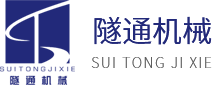 隧通机械网站改版方案2023.08.19网站框架网站首页了解隧通 - 公司介绍 - 荣誉资质新闻中心 - 公司新闻 - 行业资讯产品中心-通用桥式起重机     -通用门式起重机     -电动葫芦        -联络通道钢管片-钢套筒             -始发基座           -洞门钢环        -渣浆泵             -反力架             -始发托架           -盾构拖车        -地铁螺栓-螺旋输送机         -钢管片             -钢便桥          -提梁机-管片螺栓           -钢箱梁应用案例    服务与支持 - 卓越服务 - 资料下载加入隧通 - 人才发展 - 社会招聘 - 校园招聘 联系我们 - 服务热线 - 地址信息中英文切换首页Logo+导航Banner ： 企业愿景、企业使命、大事件（核心产品）产品与案例：隧通核心：  研发、制造、服务视频通栏    企业宣传片新闻中心：  行业新闻，隧通资讯 底部信息 ： 网站地图- 公众号-销售热线-地址-邮箱服务热线：0373-7106555 0373-8425555邮　箱：Ght1976@126.Com地 址：封丘县S213省道路西创业园8号备案号：豫ICP备2022011846号-1  公司介绍Logo+导航Banner ： 厂区图片　河南隧通机械有限公司位于河南省工业园区新乡市S213省道开发区，毗邻大广高速公路，S213省道，南临连霍高速，北靠新荷铁路，新荷高速公路。园区内路网笔挺，纵横交错，交通十分便利，公司占地面积130000平方，其中建筑面积54680平方。　　我公司是一家集产品设计、研发、生产、销售于一体的机械制造企业，技术力量雄厚。公司主要从事各类起重机、钢结构、中继泵站系统、盾构用钢管片（特殊衬砌钢环）、管片螺栓、钢结构桥梁、特种军工产品等的生产制造以及配套设备、零部件的销售与服务。公司力争在行业内成为全国各大项目的优质供应商与合作伙伴，为国家的发展作出应有的贡献。　　我公司拥有各类生产加工检测设备300余台，其中有激光下料机、数控切割机、立车、龙门加工中心、自动焊机、卷板机、剪板机、折弯机、压力机、磨床、镗床、铣床、插齿机、滚齿机、X射线探伤仪、超声波探伤仪、热处理、钢板预处理、喷砂除锈设备、达克罗处理等工装设备。　　我公司设备齐全，技术力量雄厚，检测手段完善，公司产品自进入市场来目前已广泛应用于国内各大重点工程项目施工中。打造国际优秀品牌工程设备荣誉称号： 50+ 专利发明：100+    技术团队：500+   合作客户 1000+荣誉资质Logo+导航Banner ：荣誉：中国质量诚信AAAA级别品牌企业、国家权威检测·质量合格产品、中国质量奖、质量保障重点企业、全国安全施工规范企业、中国315诚信经营示范单位、先进基层党组织、高质量发展先进企业、企业资质 ：应用案例Logo+导航Banner ：内容：参考一下地址：http://www.henansuitong.com/cases、服务与支持卓越服务Logo+导航Banner ：服务理念：   质量保证、用户至上，向用户提供优良的产品和优质的服务。专业化服务 ：精简、高效的组织机构配置和技能互补的成员是团队成功的保障，河南隧通机械有限公司自成立以来，广纳贤才，始终坚持建设高水平的技术团队，目前，公司现有员工460余人，其中技术人员32名，生产人员340名，质检人员20人，服务人员30余人。数百人精英团队，十余年行业专注。我们拥有见解独到、远见卓识的众多领域专家，将行业经验与知识构成赋能市场洞察与策略执行，为您提供质量优秀的产品、专业全面的服务。专业化的设计队伍。公司拥有十多名资深机械与工艺方面的工程师，在起重机设计、焊接、防腐领域有多年的工作经验，与中铁科工、中铁建江汉重工、华电重工等知名企业有过良好合作。专业化的生产队伍。公司生产人员特别是焊接人员从事过起重机、钢管片、钢套筒、盾构机刀盘、盾构机后拖车、泥水盾构机泥浆管路、反力架、始发架等产品及设备焊接，在焊接、防腐等领域与郑州机械研究所深入合作，焊接水平处于行业领先地位。售后服务：       良好的售后服务，是企业永立于不败之地的关键。我们始终秉承“服务至上、用户第一”的理念，为广大用户提供及时有效的技术支持和售后服务。       我公司在广州、深圳、福州、杭州、成都、武汉、乌鲁木齐等全国各地设有售后服务处，拥有专业专维修售后团队，并设有备件库，24小时响应，售后服务及时。我公司要求接到用户通知后12小时内回应，24小时内到达现场及时解决问题。让用户买的放心，用得舒心，彻底解决用户后顾之忧。       售后服务热线：0373-7106555资料查阅Logo+导航Banner ：资料列表 （ 此处需要权限下载 ）企业宣传册，起重机产品手册，盾构机产品手册人才发展Logo+导航Banner ：人才理念隧通机械秉承"科技是文明的动力，人才是科技的源泉"的理念，把对人才的尊重放在首位。公司注重"以人为本，尊重个性"在尊重个性的同时，始终提倡"合作与交流"的团队精神。为了实现员工与企业的共同发展，公司不断优化人力资源的配置，营造一个自我学习，自我激励的团队合作环境，让每个员工能与企业共同奋斗，共同成长，共创成功事业。在实现隧通机械梦想的过程中，我们最需要的是人才。我们坚信：一流的人才是建设一流企业的基础。"技术是根、创新是魂、人才是本"，我们始终认为，人才才是企业创业之本、竞争之本、发展之本。福利待遇从定制工装、免费餐厅、星级公寓、婚育礼金、生日福利、节日福利、困难帮扶等，打造幸福感升级的福利体系。定制工装：营养餐厅：免费就餐，一日三餐，营养搭配提供宿舍：公司提供宿舍，空调，独立卫生间，洗浴间，WIFI等节假日福利：佳节好礼，丰富多彩健康体检：员工的健康安全高于一切困难帮扶：员工成长重视员工的成长需求，以鼓励和帮助员工成长为基本理念，主动提供提供线上线下多平台系统培训课程，拥有完善的人才培养机制，使员工对自己的发展前景和成长通道拥有希望感，提高员工的积极性、创造性，挖掘他们的潜能，让员工与隧通共同进步！导师制一对一帮带，专属你的职场领路人公司为员工提供多样化的入职专项培训、企业文化、质量管理、产品知识等培训，进行岗位技能传帮带、内部交流互动等活动，帮助新员工实现快速融入企业。精彩瞬间 入口：  社会招聘、校园招聘联系我们Logo+导航Banner ：服务热线：0373-7106555 0373-8425555邮　箱：Ght1976@126.Com地 址：封丘县S213省道路西创业园8号备案号：豫ICP备2022011846号-1  二维码留言板地图（中文版本为百度或高德） 、英文版本为谷歌地图